DANH SÁCH CỬA HÀNG CIRCLE K BÀY BÁN SẢN PHẨM MACK'SDANH SÁCH CỬA HÀNG CIRCLE K BÀY BÁN SẢN PHẨM MACK'SDANH SÁCH CỬA HÀNG CIRCLE K BÀY BÁN SẢN PHẨM MACK'S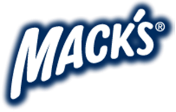 DANH SÁCH CỬA HÀNG CIRCLE K BÀY BÁN SẢN PHẨM MACK'SDANH SÁCH CỬA HÀNG CIRCLE K BÀY BÁN SẢN PHẨM MACK'SDANH SÁCH CỬA HÀNG CIRCLE K BÀY BÁN SẢN PHẨM MACK'SĐỊA BÀN QUẬN BA ĐÌNHĐỊA BÀN QUẬN BA ĐÌNHĐỊA BÀN QUẬN BA ĐÌNHĐỊA BÀN QUẬN BA ĐÌNHĐỊA BÀN QUẬN BA ĐÌNHĐỊA BÀN QUẬN BA ĐÌNHĐỊA BÀN QUẬN BA ĐÌNHĐỊA BÀN QUẬN BA ĐÌNHMãĐịa chỉĐườngQuậnHN2004102 Linh LangCống VịBa ĐìnhHN201160 Nguyễn Trường TộTrúc BạchBa ĐìnhHN201216B Hàng ThanTrung TrựcBa ĐìnhHN201613 Ngũ XãTrúc BạchBa ĐìnhHN20555C Phan Kế BínhCống VịBa ĐìnhHN20576 Đội NhânLiễu GiaiBa ĐìnhHN205997 Văn CaoLiễu GiaiBa ĐìnhHN2074126 Nam CaoGiảng VõBa ĐìnhHN207649C Hàng BúnNguyễn Trung TrựcBa ĐìnhHN209117 Liễu GiaiCống VịBa ĐìnhHN209207 Thanh NiênTrúc BạchBa ĐìnhĐỊA BÀN QUẬN CẦU GIẤYĐỊA BÀN QUẬN CẦU GIẤYĐỊA BÀN QUẬN CẦU GIẤYĐỊA BÀN QUẬN CẦU GIẤYĐỊA BÀN QUẬN CẦU GIẤYĐỊA BÀN QUẬN CẦU GIẤYĐỊA BÀN QUẬN CẦU GIẤYĐỊA BÀN QUẬN CẦU GIẤYHN2001K9-1E Trung YênTrung HòaCầu GiấyHN2021177 Xuân ThủyDịch Vọng HậuCầu GiấyHN202574-76 Nguyễn KhangYên HòaCầu GiấyHN202843 Đỗ QuangTrung HòaCầu GiấyHN206303 Phạm Tuấn TàiDịch Vọng HậuCầu GiấyHN2077162 Mai DịchMai DịchCầu GiấyHN20105-4A Trung HòaYên HòaCầu GiấyHN201514 Hồ Tùng MậuMai DịchCầu GiấyHN2020187 Nguyễn Ngọc VũTrung HòaCầu GiấyHN202613 C12 TT DHNN Phạm Văn ĐồngDịch Vọng HậuCầu GiấyHN2037Sommerset 106 Hoàng Quốc ViệtNghĩa ĐôCầu GiấyHN20424L-To 25 TT Văn Hóa Nghệ ThuậtMai DịchCầu GiấyHN20472 Hoàng NgânTrung HòaCầu GiấyHN20511A6 Trần Quốc HoànDịch Vọng Hậu  Cầu GiấyĐỊA BÀN QUẬN ĐỐNG ĐAĐỊA BÀN QUẬN ĐỐNG ĐAĐỊA BÀN QUẬN ĐỐNG ĐAĐỊA BÀN QUẬN ĐỐNG ĐAĐỊA BÀN QUẬN ĐỐNG ĐAĐỊA BÀN QUẬN ĐỐNG ĐAĐỊA BÀN QUẬN ĐỐNG ĐAĐỊA BÀN QUẬN ĐỐNG ĐAHN2003186 Thái ThịnhLáng HạĐống ĐaHN2024101B-A8 Tôn Thất TùngKhương ThượngĐống ĐaHN20411A Hồ Đắc DiNam ĐồngĐống ĐaHN205867 Nguyên HồngThành CôngĐống ĐaHN206233/167 Tây SơnQuang TrungĐống ĐaHN207830 Mai Anh TuấnÔ chợ dừaĐống ĐaHN201473 Chùa LángLáng ThượngĐống ĐaHN2036105 Chùa LángLáng ThượngĐống ĐaĐỊA BÀN QUẬN HÀ ĐÔNGĐỊA BÀN QUẬN HÀ ĐÔNGĐỊA BÀN QUẬN HÀ ĐÔNGĐỊA BÀN QUẬN HÀ ĐÔNGĐỊA BÀN QUẬN HÀ ĐÔNGĐỊA BÀN QUẬN HÀ ĐÔNGĐỊA BÀN QUẬN HÀ ĐÔNGĐỊA BÀN QUẬN HÀ ĐÔNGHN2033CT5 KDT Văn KhêLa KhêHà ĐôngHN207912A1 Ngô Thì NhậmHà CầuHà ĐôngHN2082The Pride Hải PhátLa KhêHà ĐôngHN2061The Spark Dương NộiDương Nội Hà ĐôngĐỊA BÀN QUẬN HAI BÀ TRƯNGĐỊA BÀN QUẬN HAI BÀ TRƯNGĐỊA BÀN QUẬN HAI BÀ TRƯNGĐỊA BÀN QUẬN HAI BÀ TRƯNGĐỊA BÀN QUẬN HAI BÀ TRƯNGĐỊA BÀN QUẬN HAI BÀ TRƯNGĐỊA BÀN QUẬN HAI BÀ TRƯNGĐỊA BÀN QUẬN HAI BÀ TRƯNGHN208137 Tạ Quang BửuBách KhoaHai Bà TrưngHN209349 Hàng ChuốiPhạm Đình HổHai Bà TrưngHN2094113 Trần Đại NghĩaĐồng TâmHai Bà TrưngĐỊA BÀN QUẬN HOÀN KIẾMĐỊA BÀN QUẬN HOÀN KIẾMĐỊA BÀN QUẬN HOÀN KIẾMĐỊA BÀN QUẬN HOÀN KIẾMĐỊA BÀN QUẬN HOÀN KIẾMĐỊA BÀN QUẬN HOÀN KIẾMĐỊA BÀN QUẬN HOÀN KIẾMĐỊA BÀN QUẬN HOÀN KIẾMHN200535 Lương Ngọc QuyếnHàng BuồmHoàn KiếmHN200667 Hàng TrốngHàng TrốngHoàn KiếmHN200727 Đinh Tiên HoàngHàng BạcHoàn KiếmHN200930 Bát SứHàng BồHoàn KiếmHN201338 Đào Duy TừHàng BuồmHoàn KiếmHN201718 Hàng BèHàng BạcHoàn KiếmHN201816 Hàng HànhHàng TrốngHoàn KiếmHN2022138 Hàng BôngHàng BôngHoàn KiếmHN202380 Hàng BuồmHàng BuồmHoàn KiếmHN202716 Lãn ÔngHàng ĐàoHoàn KiếmHN2031112 Cầu GỗHàng BạcHoàn KiếmHN204936 B7 Tràng TiềnTràng Tiền Hoàn KiếmHN205683 Hàng ĐiếuCửa ĐôngHoàn KiếmHN206646 Gia NgưHàng BạcHoàn KiếmHN207137 Lý Quốc SưHàng TrốngHoàn KiếmĐỊA BÀN QUẬN HOÀNG MAIĐỊA BÀN QUẬN HOÀNG MAIĐỊA BÀN QUẬN HOÀNG MAIĐỊA BÀN QUẬN HOÀNG MAIĐỊA BÀN QUẬN HOÀNG MAIĐỊA BÀN QUẬN HOÀNG MAIĐỊA BÀN QUẬN HOÀNG MAIĐỊA BÀN QUẬN HOÀNG MAIHN2045G1- Rice City Linh ĐàmHoàng Liệt Hoàng MaiHN2087VinaconexĐại KimHoàng MaiHN2034D22 NƠ 12 Định CôngĐịnh CôngHoàng MaiHN20354 B Kim ĐồngGiáp BátHoàng MaiHN205026B T2 Bắc Linh Đàm Hoàng Liệt Hoàng MaiĐỊA BÀN QUẬN TÂY HỒĐỊA BÀN QUẬN TÂY HỒĐỊA BÀN QUẬN TÂY HỒĐỊA BÀN QUẬN TÂY HỒĐỊA BÀN QUẬN TÂY HỒĐỊA BÀN QUẬN TÂY HỒĐỊA BÀN QUẬN TÂY HỒĐỊA BÀN QUẬN TÂY HỒHN200854 Tô Ngọc VânQuảng AnTây HồHN209001 Tây HồQuảng AnTây HồĐỊA BÀN QUẬN TỪ LIÊMĐỊA BÀN QUẬN TỪ LIÊMĐỊA BÀN QUẬN TỪ LIÊMĐỊA BÀN QUẬN TỪ LIÊMĐỊA BÀN QUẬN TỪ LIÊMĐỊA BÀN QUẬN TỪ LIÊMĐỊA BÀN QUẬN TỪ LIÊMĐỊA BÀN QUẬN TỪ LIÊMHN2043G-02-FLC Complex 36 Phạm HùngMỹ ĐìnhTừ LiêmHN2048Số 1 Nguyễn HoàngMỹ Đình 2  Từ LiêmHN2038T2-A TT DH HNTrung VănTừ LiêmHN2060DN4, Mỹ Đình 2Mỹ Đình 2  Từ LiêmĐỊA BÀN QUẬN THANH XUÂNĐỊA BÀN QUẬN THANH XUÂNĐỊA BÀN QUẬN THANH XUÂNĐỊA BÀN QUẬN THANH XUÂNĐỊA BÀN QUẬN THANH XUÂNĐỊA BÀN QUẬN THANH XUÂNĐỊA BÀN QUẬN THANH XUÂNĐỊA BÀN QUẬN THANH XUÂNHN203205 Nguyễn Quý ĐứcThanh Xuân BắcThanh XuânHN2039B1-53 Triều KhúcThanh Xuân BắcThanh XuânHN2052288 Giải PhóngPhương Liệt Thanh XuânHN205362-64 Vũ Trọng PhụngThanh Xuân Trung Thanh XuânHN2054292 Hoàng Văn TháiKhương Trung  Thanh XuânHN202946 Lê Trọng TấnKhương MaiThanh XuânHN204454A Vũ Trọng PhụngThanh Xuân Trung Thanh Xuân